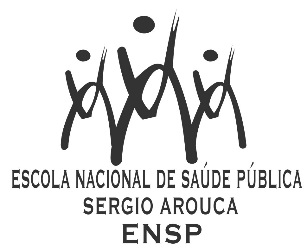 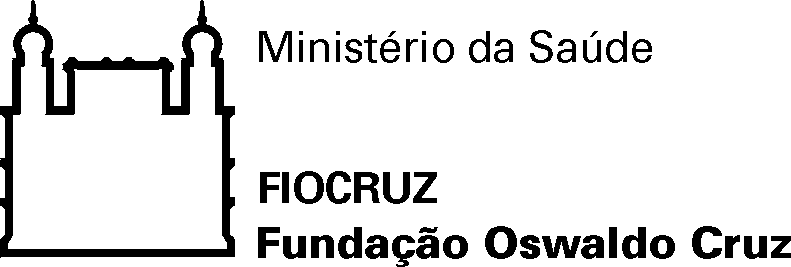 D E C L A R A Ç Ã ODeclaro, para os devidos fins, que Adriano Maia dos Santos (UFBA) e Luciana Araújo dos Reis (FAINOR) participaram como membros efetivos, Willian Waissmann (ENSP/FIOCRUZ) como orientador principal e Regina Maria de Carvalho Erthal (ENSP/FIOCRUZ) como segunda orientadora, Stênio Fernando Pimentel Duarte (FAINOR) e Luiz Carlos Fadel de Vasconcellos (ENSP/FIOCRUZ) como suplentes, da Comissão Examinadora de defesa pública da dissertação de Mestrado Profissional em Saúde Pública intitulada " JUDICIALIZAÇÃO DO ACESSO À MEDICAMENTOS NO MUNICÍPIO DE VITÓRIA DA CONQUISTA/BA: UMA ANÁLISE DOS ITINERÁRIOS DOS USUÁRIOS", de Rodrigo Santos Damascena, realizada na Faculdade Independente do Nordeste, em 14 de abril de 2016.Rio de Janeiro, 14 de abril de 2016.Maria Cecilia Gomes BarreiraChefe do Serviço de Gestão Acadêmica da ENSPAnalista de Gestão em SaúdeMatrícula SIAPE 0463017/rn